Station Sports Nature Ventadour - Lac de la ValetteVanaf het einde van mei biedt het departementale centrum voor watersporten u een buitenleven gevuld met sportieve avonturen. Zeilen, Windsurfen, Kanovaren, kajakken, boogschieten, mountainbiken, boomklimmen, wandelen, ... u zult alles kunnen proberen!
Duur ongeveer 1 h 30.
Vanaf mei open van  09:00 u – 12:00u  en 14:00u  tot 18:00u In juli en augustus van 9:00u tot 12:00u en van 15:00u tot 19:00u.
Tarieven: vanaf  8€ per persoon, per activiteitVoor kinderen en volwassenen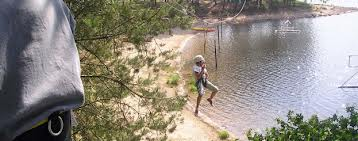 Station Sports Nature Ventadour - Lac de la Valette
10 promenade du lac
19320 MARCILLAC LA CROISILLE (CORREZE - FRANCE)Tél. : 05 55 27 84 27 Vertrekadres: Bellac (F, 87300)Bestemming: Marcillac-la-Croisille (F, 19320)Afstand: 160.9 km Reistijd:1:55